Michael J. Cassidy AwardMichael J. Cassidy made significant contributions to footwear comparison and identification. This award is intended to encourage professionalism and innovation in footwear evidence recovery and identification, by recognizing excellence in footwear comparison. Only members in good standing with the CIS are eligible to apply.Submissions should comply with the following criteria:Include photographs and/or charts of a footwear comparison.Include a short narrative describing the details of the case, the methods used to recover the footwear, the conclusion of the comparison and the impact of the comparison on the case.The applicant's contact information should be on a separate paper.The winner agrees to publish the footwear case in Identification Canada.Submissions will be accepted only after all court action has been concluded or where no court action is contemplated.The judging criteria for the award will include:Uniqueness and innovation in the techniques used to recover the evidence.Additional research done to assist in reaching a conclusion.Impact that the evidence had on the outcome of the case.Procedure:In accordance with the Canadian Identification Society By-Law #1, the CIS Awards Committee is responsible for making award recommendations to the CIS Board of Directors.The Awards Committee must receive all nomination material 30 days prior to the beginning of the ensuing CIS educational conference in order for the submission(s) to be considered at the conference.Submissions should be mailed to the CIS 2nd Vice-President. Please allow sufficient mailing time for submissions. Submissions may also be made electronically, if appropriate.Any questions, comments or concerns should be directed to the CIS 2nd Vice-President.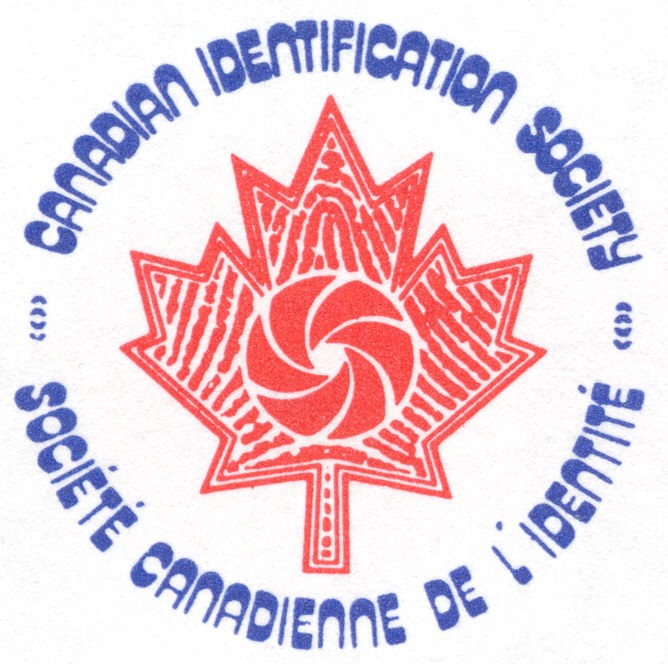 CANADIAN IDENTIFICATION SOCIETYSOCIÉTÉ CANADIENNE DE L’IDENTITÉ